PERMOHONAN MENDIAMI ASRAMA KEPADA PELAJAR – PELAJAR SENIOR BAGI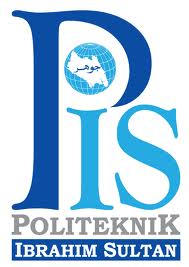   SESI DISEMBER 2019PELAJAR – PELAJAR SENIOR YANG INGIN MEMOHON UNTUK MENDIAMI ASRAMA BAGI SESI DISEMBER 2019 PERLU MEMUAT TURUN BORANG PERMOHONAN MENDIAMI ASRAMA DI LAMAN WEB PIS MENGIKUT TURUTAN BERIKUT: BORANG YANG TELAH DIISI DENGAN LENGKAP PERLU DIHANTAR KE   KAUNTER  PENGURUSAN KOLEJ KEDIAMAN BERMULA PADA 9 OKTOBER 2019 SEHINGGA 5 NOVEMBER 2019. BORANG YANG LEWAT DIHANTAR SELEPAS TARIKH TERSEBUT TIDAK AKAN DILAYAN.KEPUTUSAN PERMOHONAN PELAJAR YANG BERJAYA AKAN DIPAPARKAN DI LAMAN WEB PIS PADA 21 NOVEMBER 2019 .